Medienkommentar 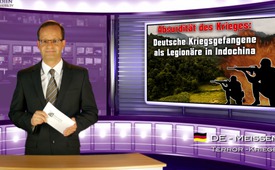 Absurdität des Krieges: Deutsche Kriegsgefangene als Legionäre in Indochina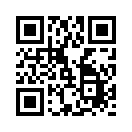 Heute beschäftigen wir uns mit dem Schicksal deutscher Kriegsgefangener unter französischer Befehlsgewalt. Weil Frankreich auch nach Kriegsende 1945 eine kriegführende  Nation  war,  bekamen deutsche Kriegsgefangene in den französischen Lagern schon bald neue  Perspektiven...Guten Abend.

Im gestrigen Beitrag wurde aufgezeigt, welchen Gräueltaten deutsche Kriegsgefangene im amerikanisch besetzten Sektor ausgesetzt waren. Heute beschäftigen wir uns mit dem Schicksal deutscher Kriegsgefangener unter französischer Befehlsgewalt.

Weil Frankreich auch nach Kriegsende 1945 eine kriegführende  Nation  war,  bekamen deutsche Kriegsgefangene in den französischen Lagern schon bald neue  Perspektiven.  Frankreich strebte  danach,  zur  ehemaligen Größe als Kolonialmacht zurückzukehren und brauchte für seinen Indochina-Krieg  dringend  erfahrene Soldaten. Indochina umfasst die heutigen Länder Laos, Kambodscha und Vietnam.
Unter den rund  870.000 militärisch gut ausgebildeten  deutschen  Kriegsgefangenen wurden nicht nur Einzelpersonen  angeworben,  sondern ganze  Einheiten  gingen  zur Fremdenlegion.  Im  Dezember 1946  bombardierte  Frankreich die  Hafenstadt  Haiphong  und tötete  ca.  6.000  Zivilisten.  Den Legionären sagte man, das Kolonialreich  müsse  von  Piratenbanden  befreit  werden.  Massaker an der Zivilbevölkerung waren  an  der  Tagesordnung.  Ein Zeitzeuge sagte:  „Wir  dachten  nicht darüber nach, was wir tun. Man wusste nur, du musst hier – wie früher  schon  –  gegen  die  Kommunisten kämpfen.“ 
Schließlich gerieten  die  Legionäre  in  einen Guerillakrieg  ohne  klare  Fronten;  man  schien  gegen  die  gesamte Bevölkerung zu kämpfen. Als  immer  mehr  Legionäre  die Realität  erkannten,  wechselten Tausende die Fronten und liefen zum  Vietcong, den vietnamesischen Widerstandskämpfern über,  darunter etwa 1400 Deutsche. Absurdität des  Krieges  in  Fernost:  Nun kämpften Deutsche gegen Deutsche. Überläufer bildeten die ungeschulten Vietnamesen in Taktik  und  Waffentechnik  aus,  so dass  aus  der Bauernarmee  mit deutscher Hilfe eine gut organisierte Truppe wurde. Insgesamt kämpften mehr als 35.000 Deutsche in diesem „sinnlosen Krieg“, der erst im Mai 1954 sein vorläufiges Ende fand. Nach Jahren in der Fremde kam bei vielen Überlebenden die Sehnsucht nach „zu Hause“ auf. Der Vietcong ermöglichte deutschen Legionären den Rückzug  über  lange  Fußwege durch  Nordvietnam  und   China. Per Zug ging die Reise über Moskau zurück nach Europa in das
neu  geschaffene System  der DDR.  Dort  angekommen,  wurden  die  ehemaligen  Legionäre sofort  von  der  Stasi  überwacht, als  Sicherheitsrisiko  eingestuft oder als Spitzel angeworben.

Die Folgen eines Krieges sind unberechenbar. Deshalb ist jegliche Manipulation, welche Menschen in einen Krieg treibt, ein Verbrechen. Doch es gibt einen Weg, der uns aus dieser systematisierten Unwissenheit herausführt. 

Dazu ein passendes Zitat von Ivo Sasek, Gründer der Anti- Zensur- Koalition: 
 „Der Krieg ist ein Produkt von Worten – der Frieden ist ein Produkt von Worten.“  Zitatende.

Somit ist auch aus der Zeit vor dem 1. September 1939 zu erkennen, welche Macht Worte haben und was diese auslösten. Morgen werfen wir einen Blick auf das Deutsch-Polnische Verhältnis vor dem 2. Weltkrieg.
Auf Wiedersehen.von ham./hau.Quellen:Dokumentarfilm: „Deutsche Legionäre im
Indochina-Krieg“
https://www.youtube.com/watch?v=l4ei7ghen_4Das könnte Sie auch interessieren:#ZweiterWeltkrieg - 70 Jahre Kriegsende - www.kla.tv/ZweiterWeltkrieg

#Medienkommentar - www.kla.tv/MedienkommentareKla.TV – Die anderen Nachrichten ... frei – unabhängig – unzensiert ...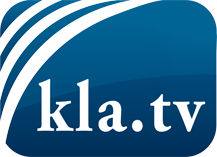 was die Medien nicht verschweigen sollten ...wenig Gehörtes vom Volk, für das Volk ...tägliche News ab 19:45 Uhr auf www.kla.tvDranbleiben lohnt sich!Kostenloses Abonnement mit wöchentlichen News per E-Mail erhalten Sie unter: www.kla.tv/aboSicherheitshinweis:Gegenstimmen werden leider immer weiter zensiert und unterdrückt. Solange wir nicht gemäß den Interessen und Ideologien der Systempresse berichten, müssen wir jederzeit damit rechnen, dass Vorwände gesucht werden, um Kla.TV zu sperren oder zu schaden.Vernetzen Sie sich darum heute noch internetunabhängig!
Klicken Sie hier: www.kla.tv/vernetzungLizenz:    Creative Commons-Lizenz mit Namensnennung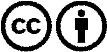 Verbreitung und Wiederaufbereitung ist mit Namensnennung erwünscht! Das Material darf jedoch nicht aus dem Kontext gerissen präsentiert werden. Mit öffentlichen Geldern (GEZ, Serafe, GIS, ...) finanzierte Institutionen ist die Verwendung ohne Rückfrage untersagt. Verstöße können strafrechtlich verfolgt werden.